Муниципальное общеобразовательное учреждениеМедягинская основная школаЯрославский муниципальный районПрограмма работы осеннего лагеря «Семицветик» Сроки реализации: 30 октября – 3 ноября 2023 г.
Медягино 2023 г.ПАСПОРТ ПРОГРАММЫ
ВведениеШкольный оздоровительный лагерь с дневным пребыванием – это система мероприятий, предназначенных для обеспечения полноценного отдыха и оздоровления детей в стенах образовательной организации, создания благоприятных условий для их всестороннего духовного и физического развития, выработки первичных трудовых навыков через привлечение к общественно полезной работе, отвлечения подростков от пагубного влияния улиц. Деятельность участников лагеря отлична от типовой учебной деятельности образовательного и воспитательного процесса школы, а система работы лагеря направлена на создание оптимальных условий для полноценного отдыха детей, развития их творческих способностей и их самореализации в ограниченный по времени срок. На реализацию данных задач направлена вся работа лагеря.Пояснительная запискаПо продолжительности программа является краткосрочной, т.е. реализуется в период осенних каникул.  Продолжительность смены 5 календарных дней.  Расчитана на учащихся  в возрасте от 7 до 13 лет. Программа не предусматривает деление детей на отряды.Осенний школьный оздоровительный лагерь с дневным пребыванием детей «Семицветик» является, с одной стороны, формой организации свободного времени детей разного возраста, пола и уровня развития, с другой – пространством для оздоровления, развития художественного творчества.На современном этапе лагерь не утратил своих основных функций, а с учетом изменений в социально-экономической жизни общества расширил их. Сегодня вся работа лагеря тесно связана с образовательным и воспитательным процессом образовательного учреждения в период осенних каникул. Процесс организации воспитательной работы в осеннем лагере направлен на вовлечение ребенка в общественную жизнь с учетом его индивидуальных способностей, выработку ценностного отношения к здоровому образу жизни и формирование на этой основе его нравственного, эстетического, гражданского сознания. С этой целью в лагере выстроена система воспитательно-оздоровительной работы, что позволяет обеспечить полноценное воспитание и оздоровление детей.Программа также способствует формированию самостоятельности детей в организации совместной деятельности, через включение ребят в управление делами, предусматривает развитие и воспитание ребят в коллективе. Отдых – это смена деятельности. Энергия ребенка в период отдыха находит выход в деятельности творческой, которая, по сути своей, всегда несет психотерапевтический эффект. Использование массовых форм проведения досуга, таких как игры, конкурсы, состязания, игровые программы способствуют включению всех детей в творческую деятельность, расширяют кругозор детей, развивают у них любознательность. Привлекая всех детей к выполнению программы,  мы стремимся к повышению их жизненных возможностей, гармонизации развития личности, развитию творческого мышления, так как программа «Семицветик» основана на взаимосвязи самых популярных среди детей направлений дополнительного образования: художественно-творческого,  спортивно-оздоровительного, духовно-нравственного, способствующие физическому оздоровлению, укреплению силы воли и духа, воспитывают бережное отношение к окружающему миру. Работая по программе «Семицветик», волонтеры лагеря ежедневно на утренней линейке будут оценивать деятельность отрядов, учитывая их участие в мероприятиях и   поощряя лепестками того цвета, которым обозначен  прошедший тематический  день. Программа дает возможность каждому ребенку проявить все свои способности и личные качества в полной мере и проявить себя в коллективе по принципу активного участника, проявляя взаимоуважение,  и взаимовыручку. Этому поспособствуют спортивные соревнования и состязания, интеллектуальные игры и развлечения, коллективно-творческие дела, мастерские творчества и мн. др. Модель организации деятельности  пришкольного лагеряс дневным пребыванием детей« семицветик »Педагогическая идея программыОсновная идея  программы - в необходимости создания  условий для того, чтобы увидеть в детях их скрытые возможности и способности. Деятельность лагеря направлена на раскрытие способностей, талантов, возможностей детей, всех участников  программы.Проведение лагерной смены обусловлено необходимостью: продолжения учебно-познавательного процесса во время каникул; осенней занятости детей; укрепления здоровья обучающихся.При написании программы руководствовались принципами, заложенными в воспитательной системе школы:создание условий для реализации своих способностей во всех областях досуговой и творческой деятельности всеми участниками лагеря; организация досуга с учетом индивидуальных особенностей каждогоребенка;  приветствие и принятие инициативы ребенка;создание безопасных условий для проведения всех мероприятий;профессиональное моделирование и создание ситуации успеха при общении разных категорий детей и взрослых;  четкое распределение обязанностей и времени между всеми участниками лагеря;  обеспечение достаточным количеством оборудования и материалов∙ для организации полноценной работы лагеря;  равномерное распределение эмоциональной и физической нагрузки в течение каждого дня;позитивное решение конфликтных ситуаций;  осуществление тесного взаимодействия с учреждениями дополнительного образования, что обеспечивает реализацию принципа профессионализма в организации работы лагеря.Цель программы: планирование досуга школьников в осенние каникулы с целью создания условий для разностороннего развития личности воспитанников и раскрытия творческого потенциала ребѐнка.Задачи программы:обеспечить занятость и охрану здоровья детей, прививать навыки здорового образа жизни, укреплять здоровья;создать благоприятные условия для разностороннего развития личности каждого ребенка и отдыха детей;спланировать и провести комплекс мероприятий, предусматривающих физическое, нравственное, психическое оздоровление детей в условиях временного коллектива;создание условий для самореализации и самовыражения, атмосферы творчества и сотрудничества через вовлечение воспитанников лагеря в творческие виды деятельности и развитие творческого мышления.Механизм реализации программы.I. Подготовительный этап включает:Формы работы:планирование;подбор кадров;составление необходимой документации для деятельности лагеря     (план-сетка, положение, должностные обязанности, инструкции т.д.)оформление отрядных комнат; комплектование отрядов.II. Организационный этап включает:знакомство;сплочение отрядов;знакомство с режимом работы лагеря и его правилами;формирование  условий совместной работы;подготовку к дальнейшей деятельности по программе.III. Основной этап   реализации   программы.Реализация основной идеи лагерной смены - это вовлечение детей в различные виды творческой деятельности, согласно плана работы лагеря и отрядов. Формы организации деятельности детей:концерт художественной самодеятельности;познавательные игры-викторины;тематические программы;спортивные игры и соревнования;конкурсные программы;        IV. Заключительный этап.Закрытие лагерной смены;подведение итогов смены.Модель игрового взаимодействияПрограмма осеннего лагеря с дневным пребыванием  детей при МОУ Медягинская ОШ ЯМР имеет название «Семицветик». В период проведения лагерной смены по данной программе детям будет предложено стать участниками увлекательного путешествия, где каждый день детям будет открываться что-то новое и интересное. Исходя из эмблемы лагеря, каждый из пяти дней будет тематическим и отмечен  определенным цветом и назначением, где каждый отряд и каждый ребенок в частности сможет поучаствовать в различных мероприятиях творческого характера, интеллектуальной направленности, спортивных состязаниях.Девиз лагеря:Кто в дружбу верит горячо,Кто рядом чувствует плечо,Тот никогда не упадет,В любой беде не пропадет! За  активное участие, за  победу, за инициативность в деле,  отряд получает листочки определенного цвета, которые будут копить на своем отрядном стенде в течение всей смены, составляя тем самым свою эмблему цветка «Семицветик». Ожидаемые результаты:укрепление здоровья детей;развитие творческой активности каждого ребенка;успешность детей в различных мероприятиях повысит социальную активность, даст уверенность в своих силах и талантах;укрепление связей между разновозрастными группами детей;занятость детей «группы риска».Критерии эффективности программы:постановка реальных целей и планирование результата программы;заинтересованность педагогов в реализации программы;благоприятный психологический климат в детском и взрослом коллективах, удовлетворенность детей предложенными разнообразными видами деятельности, формами работы;творческое сотрудничество педагогов и детей;желание участвовать в работе лагеря на следующий год.Кадровое обеспечение программыОдин из актуальных вопросов организации работы лагеря – его кадровое обеспечение.Штатное расписание лагеря подразумевает следующие категории работников лагеря: начальник лагеря, педагог-организатор, воспитатели, спортивный инструктор и музыкальный руководитель.К работе в осеннем лагере дневного пребывания привлекаются технические работники школы.          Педагогические кадрыНачальник лагеря: несёт ответственность за соблюдение распорядка дня, организацию и содержание оздоровительной, развивающей и творческой деятельности.Специальные кадры (спортивный инструктор, музыкальный руководитель): осуществляют специализированную педагогическую деятельность в рамках функциональных обязанностей, могут быть привлечены для организации мероприятий.Воспитатели: несут ответственность за жизнь и здоровье детей, выполнение плана учебно-воспитательной работы, проведение отрядных и общелагерных дел.Педагогические условия:добровольность включения детей в разработку, подготовку общих дел, в организацию жизни лагеря;сочетание индивидуального и коллективного включения детей в различные виды деятельности (творческие, развивающие, интеллектуальные);систематическое информирование о результатах состязаний, конкурсов, об условиях участия в том или ином деле;многообразие предлагаемых видов деятельности (право выбора посильного участия в деле);отбор педагогических средств с учетом возрастных и индивидуальных особенностей, способствующих обеспечению успешной самореализации ребенка;создание ситуации успеха в избранных ребенком видах деятельности, индивидуальное и публичное поощрение достигнутого;создание возможности переключения с одного вида деятельности на другой.Методическое обеспечение программыналичие программы лагеря, планов работы отрядов, плана-сетки;должностные инструкции участников лагерной сменыпроведение установочного семинара для работников лагеря до начала смены;подбор методического материала в соответствии с программой лагеря;подбор реквизита для проведения дел;разработка системы отслеживания результатов педагогической деятельности и деятельности воспитанников лагеря, подведение итогов, обеспечение гласности достигнутых успехов и результатов.Материально-техническоe обеспечениe программы1. Выбор оптимальных условий и площадок для проведения различных мероприятий.2. Материалы для оформления и творчества детей.3. Наличие канцелярских принадлежностей.4. Аудиоматериалы и видеотехника.5. Награды для стимулирования.Материально-технические условияПриложение 1 РЕЖИМ ДНЯПришкольного  оздоровительного лагеря с дневным пребыванием детей                                                  « семицветик »План – сетка мероприятийв лагере с дневным пребыванием детей на базе МОУ Медягинская ОШ ЯМР «Семицветик» в период с 30.10.2023г. по 03.11.2023г.Подготовительный день (пятница, 27.10.2023)Сотрудники лагеря готовят рабочие кабинеты к приему детей: расстановка столов и стульев, оборудование мест для обеспечения питьевого режима, уголка безопасности, журнала инструктажей по ТБ, тематическое оформление кабинетов, получение канцтоваров, проверка работы оборудования кабинетов, подготовка слайд-презентаций по тематике лагеря, помощь в оформлении информационного стенда на 1 этаже.Первый день лагеря (понедельник,28 октября) «Ура, каникулы! Здравствуй друг!»-желтый цвет- «Лепесток знаний»Второй день лагеря (вторник, 29 октября) «Волшебные нотки дружбы»-фиолетовый цвет- «Лепесток творчества»Третий день лагеря (среда, 30 октября) «Ты можешь все!»    -синий цвет -«Лепесток здоровья»           Четвертый день лагеря (Четверг, 31 октября) «Любимый город может спать спокойно…»-коричневый цвет- «Лепесток смелости»Пятый день лагеря (пятница,1 ноября) «В семье единой»-красный лепесток «Лепесток дружбы»Название программыПрограмма осеннего оздоровительного лагеря с дневным пребыванием на базе МОУ Медягинская ОШ ЯМР «Семицветик»Наименование организацииМОУ Медягинская ОШ ЯМРАдрес организацииЯрославская область, Ярославский район, село Медягино, д. 33 АТелефон организации8(4852) 76-34-44Ф.И.О. руководителя организацииТравникова Анжела АлександровнаАвторы программыСакина Анна Александровна, начальник лагеряЦель программыПланирование досуга школьников в осенние каникулы с целью создания условий для разностороннего развития личности воспитанников и раскрытия творческого потенциала ребѐнка.Задачи программы-обеспечить занятость и охрану здоровья детей, прививать навыки здорового образа жизни, укреплять здоровья;-создать благоприятные условия для разностороннего развития личности каждого ребенка и отдыха детей;-спланировать и провести комплекс мероприятий, предусматривающих физическое, нравственное, психическое оздоровление детей в условиях временного коллектива;-создание условий для самореализации и самовыражения, атмосферы творчества и сотрудничества через вовлечение воспитанников лагеря в творческие виды деятельности и развитие творческого мышления..Краткое содержание программыПрограмма лагеря    представляет игровую модель смены - это модель, в основе которой лежит сюжетная игра,   через которую ребёнок познает важнейшие социальные формы поведения, перенося свои жизненные наблюдения в игру, а игровые приоритеты в жизнь. Сюжет игровой программы лагеря  “Семицветик»” это продуктивно - творческая, спортивно-оздоровительная игра, ярмарка творческих  идей.Ожидаемый результат:-укрепление здоровья детей;-развитие творческой активности каждого ребенка;-успешность детей в различных мероприятиях повысит социальную активность, даст уверенность в своих силах и талантах;-укрепление связей между разновозрастными группами детей;-занятость детей «группы риска».Дети приобретут навыки:-уважительного отношения к мнению своих товарищей, педагогов и окружающих их людей;-правильного поведения в обществе.Ожидаемые результатыОрганизация деятельности летнего оздоровительного лагеря предусматривает следующие результаты:укрепление здоровья и физической выносливости детей, а также формирование навыков здорового образа жизни в результате вовлечения детей в активную спортивно-оздоровительную деятельность, длительное пребывание на свежем воздухе, оздоровление в результате закаливающих процедур;раскрытие и развитие творческого потенциала детей в результате занятости их в различных видах деятельности, участия в конкурсах рисунков и чтецов;личностное развитие каждого ребёнка, воспитание культуры общения, расширение кругозора в результате формы организации деятельности детей в лагере и методов воспитания;создание благоприятного микроклимата в лагере в результате овладения умениями и навыками сотрудничества и взаимодействия;Сроки реализации программыКраткосрочная программа.Одна смена с 30.10.2023-03.11.2023г.Кадровое обеспечение программыНачальник лагеря;Воспитатели;Инструктор по физической культуре;Музыкальный руководитель;Материально-технические условия реализации программыИгровые комнаты с необходимым набором оборудованияСпортивный зал;Столовая;Социальное партнёрствоДом культуры села МедягиноПомещениеПрименениеОтветственные123КабинетыИгровая комната, комната для занятийНачальник лагеря, воспитатели,технический персоналСпортивныйзалЗанятия спортом, состязания,  зарядка Воспитатели, спортивный инструктор, технический персоналШкольный дворОтрядные дела, игры, прогулки на воздухеНачальник  лагеря, воспитателиКомнаты гигиеныТуалеты, умывальники, раздевалкиНачальник лагеря, воспитатели,технический персонал8.30-8.50.Общий сборС добрым утром, детвора,Добро пожаловать сюда!8.50-9.00.       Веселая линейка Физкульт-ура!Начинается с утра.9.00-9.15.ЛинейкаНа линейку  стройтесь дружно, План на день услышать нужно.9.15-10.00.ЗавтракВсе за стол! Узнать пора,Что сварили повара!10.00-10.45.Образовательные занятияЛучше отряда нет места на свете-Знают воспитатели, знают все дети.10.45-11.00Время отдыхаПотрудился-отдохни!11.00-11.45Образовательные занятияРаз пришел веселый час –То играют все у нас.11.45-12.00Подготовка к прогулкеПотрудился-отдохни!12.00-13.00Игры на свежем воздухе, мероприятияЛишь заслышим зов игры,Быстро на улицу выбежим мы.13.00-14.00ОбедЗа столом серьезный вид!Приналяжем и покажемНаш здоровый аппетит!14.00-14.15Линейка «Итоги дня»Как сегодня  прошел денек?Надо подвести итог.14.15-14.30Отбытие участниковЧто ждет нас завтра? Будь внимательней!И тогда день завтрашний Будет занимательный!До свиданья, детвора!ВремяМероприятиеСодержание основных элементов мероприятия иописание работы ответственных лицПодготовительныемероприятияОтветственный8.30-8.50Прибытие участников лагеря Прибытие в школу. Сбор на 1 этаже.	Оформить стенд Начальник лагеря8.50-9.00ЗарядкаЗарядка проводится в спортзале.Спортзалвоспитатели отрядов9.00-9.15ЛинейкаСбор на линейкуРекреационная зонавоспитатели отрядов9.15-10.00Завтрак участниковВоспитатели организуют питание участников лагеря.Проведение вводных инструктажей.Дежурство в столовой воспитатели 10.00-11.00Отрядные  внутреннрие дела– Вводное занятие по теме лагеря «Семицветик». Выбор названия отряда, девиз, эмблемы. Подготовка к открытию лагеря. - Знакомство с ТБ и режимом дняПодготовить необходимый инвентарь и оборудование. воспитатели11.00.-11.15Время в отрядеПерерыв между информационными беседами. Свободное время. Наличие в кабинетах необходимого инвентаря для развития творческой деятельностиВоспитатели11.15-12.00Образовательные занятияБеседа с библиотекарем «Семь значимых мест Сургута»Подготовить необходимый инвентарь и оборудование. Воспитатели12.15-12.45Учебная эвакуацияПроведение учебной эвакуации по пожарной безопасности.Подготовить списки на эвакуацию, оповестить о месте сбора.Начальник лагеря.13.00-14.00Обед Воспитатели организуют питание участников лагеряДежурство в столовой Воспитатели14.05-14.30Линейка «Итоги дня»Отбытие участниковПриветствие в лагере.  Ознакомление воспитанников лагеря с программой и мероприятиями, подготовка девиза, речевки, стенгазеты с названием отряда к открытию лагеря.Подготовить актуальную информациюВоспитателиВремяМероприятиеСодержание основных элементов мероприятия иописание работы ответственных лицПодготовительныемероприятияОтветственный8.30. 8.50.Прибытие участников лагеря Прибытие в школу. Сбор на 1 этаже.	Начальник лагеря8.50-9.00ЗарядкаЗарядка проводится в спортзалеСпортзалвоспитатели отрядов9.00-9.15Линейка-Видеоинформация «Правила безопасного поведения в быту и на улице»Актовый залвоспитатели отрядов9.15-10.00Завтрак участниковВоспитатели организуют питание участников лагеря. Дежурство в столовой воспитатели 10.00-10.45Образовательные занятияОригами  «Волшебные ручки» Подготовить необходимый инвентарь и оборудование. воспитатели10.45.-11.00Возвращение в отряд Перерыв между образовательными занятиями. Свободное время. Наличие в кабинетах необходимого инвентаря для развития творческой деятельностиВоспитатели11.00.-11.45.Образовательные занятия1 отряд – Творческий час «Волшебные краски осени»Подготовить необходимый инвентарь и оборудование. Воспитатели11.45.-13.00Открытие лагеряОткрытие лагеря «Волшебные нотки дружбы»инвентарь и музыкальное оборудование.Начальник лагеря.13.00-14.00Обед Воспитатели организуют питание участников лагеря.Дежурство в столовой Воспитатели14.00-14.30Линейка «Итоги дня»Встреча с инспектором по делам несовершеннолетних. Воспитатели отрядов проводят рефлексию дня и анкету «Настроение дня», «Итоги дня». Общий сбор отрядов в актовом зале. Установка на следующий день.Подготовить актуальную информациюВоспитатели14.30Отбытие участниковВоспитатели организуют отбытие участников. Проверка кабинетовНачальник лагеряВремяМероприятиеСодержание основных элементов мероприятия иописание работы ответственных лицПодготовкаОтветственный8.30.-8.50.Прибытие участников лагеря Прибытие в школу. Сбор на 1 этаже.Заполнение экрана личных и коллективных успехов отрядаВоспитатели 8.50-9.00ЗарядкаЗарядка проводится на свежем воздухе, при неблагоприятных погодных условиях в спортзалеСпортзалвоспитатели9.00-9.15ЛинейкаСлайд-шоу о 2 дне лагеря от пресс-центра. Сообщение итогов и разбор типичных ошибок предыдущего дня; сообщение дополнительной информации о плане дня.Актовый залвоспитатели 9.15-10.00Завтрак участниковВоспитатели организуют питание участников лагеря.Дежурство в столовой воспитатели 10.00-10.45Образовательные занятия1 отряд – Подвижные игры «Веселые старты»Подготовить необходимый инвентарь и оборудование. воспитатели10.45.-11.00Возвращение в отряд Перерыв между образовательными занятиями. Свободное время. Наличие в кабинетах необходимого инвентаря для развития творческой деятельностиВоспитатели.11.00-11.45Образовательные занятияДОСААФ. Беседа по соблюдению правил дорожного Подготовить необходимый инвентарь и оборудование.воспитатели11.45.-13.00Отрядные дела-Спортивные соревнования «Семь цветов у радуги» -Выставка  лучших рисунков «Волшебные краски осени»Подготовить необходимый спортивный инвентарь и оборудование.Воспитатели13.00-14.00Обед Воспитатели организуют питание участников лагеря.Дежурство в столовой Воспитатели14.15-14.30Линейка «Итоги дня»Общий сбор отрядов в актовом зале. Установка на следующий день.Подготовить актуальную информациюВоспитатели14.30Отбытие участниковВоспитатели  организуют отбытие участников. Проверка кабинетовНачальник лагеряВремяМероприятиеСодержание основных элементов мероприятия иописание работы ответственных лицПодготовительныемероприятияОтветственный8.30. 8.50.Прибытие участников лагеря Прибытие в школу. Сбор на 1 этаже.Заполнение экрана личных и коллективных успехов отрядаВоспитатели 8.50-9.00ЗарядкаЗарядка проводится на свежем воздухе, при неблагоприятных погодных условиях в спортзалеСпортивный кортСпортзалВоспитатели9.00-9.15ЛинейкаСообщение дополнительной информации о плане дня.Воспитатели 9.15-10.00Завтрак участниковВоспитатели организуют питание участников лагеря.Дежурство в столовой Воспитатели10.00-10.45Образовательные занятияМузыка и пение «Семь волшебных нот»Подготовить необходимый инвентарь и оборудование. Воспитатели10.45.-11.00Возвращение в отряд Перерыв между образовательными занятиями. Свободное время. Наличие в кабинетах необходимого инвентаря для развития творческой деятельностиВоспитатели.11.00-11.45Образовательные занятияТворческий час «Волшебные краски осени»Подготовить необходимый инвентарь и оборудование.Воспитатели11.45.-13.00Конкурсно- познавательная  программа по соблюдению правил дорожного движения «Безопасные дороги».Подготовить необходимый инвентарь и оборудование.Воспитатели13.00-14.00ОбедВоспитатели организуют питание участников лагеря.Дежурство в столовой Воспитатели14.00-14.30Линейка «Итоги дня»Установка на следующий день. Выставка творческих работ «Волшебные краски осени»Подготовить выставкуВоспитатели14.30Отбытие участниковВоспитатели организуют отбытие участников. Проверка кабинетовНачальник лагеря      ВремяМероприятиеСодержание основных элементов мероприятия иописание работы ответственных лицПодготовительныемероприятияОтветственный8.30. 8.50.Прибытие участников лагеря Прибытие в школу. Сбор на 1 этаже.Заполнение экрана личных и коллективных успехов отрядаВоспитатели8.50-9.00ЗарядкаЗарядка проводится на свежем воздухе, при неблагоприятных погодных условиях в спортзалеСпортивный кортСпортзалВоспитатели9.00-9.15ЛинейкаСообщение дополнительной информации о плане дня.Актовый залВоспитатели 9.15-10.00Завтрак участниковВоспитатели организуют питание участников лагеря.Дежурство в столовой Воспитатели10.00-10.45Образовательные занятияВикторина ко Дню народного единства «Когда мы едины-мы не победимы».Подготовить необходимый инвентарь и оборудование. Воспитатели10.45.-11.00Возвращение в отряд Перерыв между образовательными занятиями. Свободное время. Наличие в кабинетах необходимого инвентаря для развития творческой деятельностиВоспитатели11.00-11.45Образовательные занятияТворческий час «Волшебные краски осени»Подготовить необходимый инвентарь и оборудование.Воспитатели11.45.-13.00Отрядные делаЗаключительный концерт «В семье единой»Подготовить необходимые костюмы и музыкальное оборудование.Воспитатели13.00-14.00ОбедВоспитатели организуют питание участников лагеря.Дежурство в столовой Воспитатели14.00-14.30Линейка «Итоги дня»Общий сбор отрядов в актовом зале. Информационное видео по профилактике дорожно-транспортного травматизма в каникулярное время.Подготовить актуальную информациюВоспитатели14.30Отбытие участниковВоспитатели организуют отбытие участников. Проверка кабинетовНачальник лагеря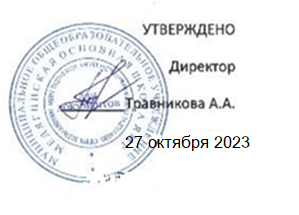 